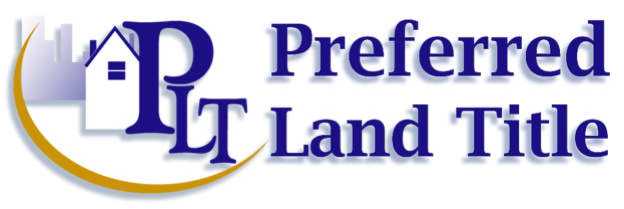 12 W 1st Street
Farmington MO 63640
573-756-6721
www.preferredlandtitle.com, Farmington@PreferredLT.comREALTOR INFORMATION FORM	RETURN COMPLETED FORM TO: closer@preferredlt.comCHECK: ___ BUYER OR ___SELLER INFORMATIONProperty Address: 	Listing or Selling Agent/RepresentativeName	Company	Email: 	 Phone: 	Buyer/Seller Name 1. 	Marital Status: M S SeparatedCell# 	 Email Address: 	SS# 	Mailing address: 		 Marital Status: M S SeparatedCell# 	Email Address: 	SS# 	Mailing address: 		 Marital Status: M S SeparatedCell# 	Email Address: 	SS# 	Mailing address: 		 Marital Status: M S SeparatedCell# 	Email Address: 	SS# 	Mailing address: 	Will Buyer/Seller be at Closing? Yes 	No 	 Will Buyer Occupy this property? Yes 	No 	Is this a Split Closing? Yes 	 No 	Title Company 	Phone	Contact Name: 	Email: 	Is this a REHAB (ANY work done on this property in the last 12 Months)? Yes	 No	 If yes, contact us, we may need more information.Is this property NEW CONSTRUCTION? Yes 	No	This property is being purchased/sold by a Trust or LLC Yes 	NO 	, If Yes, please provide a copyof the Operating agreement/Trust document.Is this commercial property? Yes 	No	 Rental Property? Yes	 No 	, if yes, pleaseprovide schedule of rents and deposits and dates for proration purposes.Property is Sellers Primary residence Yes 	 No	Sellers Forwarding Address: 	COMMISSION information:Sales price $	, Total commission $	, Is commission based on theSales price LESS any seller concessions? Yes 	No 	Amount of Concessions $	.Commission Based on %	of sales price or $	.Listing side % or $	 Selling side % or $ 	Broker/Agent Signature verifying commission 	Buyer (s) Mortgage Company: 	Loan Officer Name: 	Phone # 	Inspections: HOME WARRANTY, TERMITE, HOME INSPECTION, WATER, SEWERProvide invoices/paid receipts.	 Company		Paid at closing Yes___No___	 Company		Paid at closing Yes___No___	 Company		Paid at closing Yes___No___HOMEOWNER’S Association: 	Contact Name: 	Phone # 	Is there a RIGHT TO PURCHASE on this property Yes	NO	, If yes Provide more informationADDITIONAL INFORMATION:PAYOFF AUTHORIZATIONBy signing this authorization, I give Preferred Land Title, LLC, permission to obtain payoff information or any other information as requested on my/our behalf.. Name of Company 	    Account Number: __________________________ Phone/Fax/Email _________________________Name of Company____________________________    Account Number: 	         Phone/Fax/Email__________________________Name of Company ____________________________   Account Number: 	        Phone/Fax/Email __________________________If an Equity Line of Credit or Future Advance Mortgage:We are requesting that you terminate/freeze the future advance provision of the above loan and that said provision be terminated at least 72 hours prior to the closing date of 	. We requestwritten confirmation by letter to be delivered to the settlement agent Preferred Land Title, LLC confirming this termination: Fax to 573-756-0519 or email to: closer@preferredlt.comIf this account is to be closed and paid in full, a full deed of release is to be recorded. I/we have indicated below for a closed account.Printed Name: 	 Date 	 SSN: 	Signature: 	Close my account Initial Here 	Printed Name: 	Date 	 SSN: 	Signature: 	 Close my account Initial Here 	Please include the Seller's social security number.Also note that the mortgage companies do not accept Docusign and a wet signature must be used.